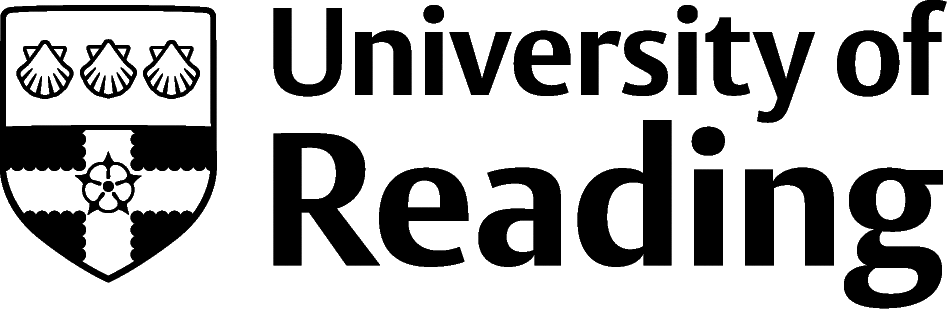 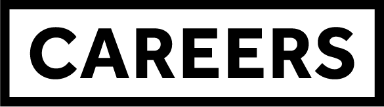 Consumer Behaviour And MarketingOverviewStudents studying Consumer Behaviour and Marketing often choose professional roles which stay close to their subject area. Roles within Marketing, Advertising and PR aim to generate interest in a brand, organisation, person or product and vary depending on whether they are ‘in-house’ (working for a single company or group of companies) or agency based where you could be working on multiple projects. RolesEach job title links through to a broad job description, salary and conditions, entry requirements, typical recruiters, and links to further useful information. Advertising Account Executive Brand ConsultantDigital MarketerEvent ManagerMarketing ExecutiveMarket Researcher Media BuyerPress OfficerPublic Relations OfficerRetail ManagerRetail Buyer  Sales Executive SEO SpecialistSocial Media ManagerYou can view additional job roles by using the Prospects and Indeed.com websites.Building Experience Build work experience for example through Campus Jobs or securing an internshipGain some experience with the student media channelsApply for a paid research internship UROP (penultimate year students only)Apply for the Reading Internship Scheme – these are paid summer opportunities with local employers which are exclusive to UoR students. These opportunities, and many others are advertised on My Jobs OnlineGet a Thrive mentor and build a relationship with a professional (penultimate year students only)Get involved in a society: look at the full list of societies for one aligned to your interestsIf you are thinking about teaching as a possible career, you could consider volunteering for the University’s Students in Schools scheme.Finding OpportunitiesMarketing Specific Job SitesMarketing Week (jobs.marketingweek.com) | Simply Marketing Jobs | Bubble Jobs | Campaign Live | Digital Marketing JobsOpen Job MarketMany Marketing, Advertising and PR roles will be advertised on the open job market. Jobs may not be referred to as a ‘graduate’ opportunity, so you will need to read the job description thoroughly to see what the role entails. It is a good idea to be specific in your search criteria, so you do not have to wade through lots of irrelevant jobs. A popular website for these opportunities is Indeed.co.uk but being proactive in networking e.g. on LinkedIn and looking on company websites directly are great ways of identifying opportunities.Further Study/ResearchUniversity of Reading | Find a Masters | Find a PhDGraduate Jobsprospects.ac.uk | targetjobs.co.uk | milkround.com | ratemyplacement.co.uk | gradcracker.com Exploring FurtherThere are many professional bodies associated with these areas which can provide useful information for example: The Chartered Institute of Marketing (cim.co.uk) The skills and knowledge you’ve developed in your degree will also be valuable in a wide range of roles and sectors, other areas popular with Consumer Behaviour and Marketing students are:Business Consulting and ManagementMedia and InternetRecruitment and Human ResourcesRetail and SalesIf you’re thinking of looking further afield but aren’t sure where to start, why not book an appointment with one of our Careers Consultants? Remember, graduates can use the Careers Centre for up to two years after they graduate. Explore our Careers Blog for more industry guidance and useful careers advice!